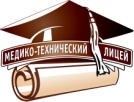 Муниципальное автономное общеобразовательное учреждение«САМАРСКИЙ МЕДИКО - ТЕХНИЧЕСКИЙ ЛИЦЕЙ»городского округа СамараПРИКАЗО создании Совета по профилактике правонарушений В целях профилактики девиантного и асоциального поведения, правонарушений и безнадзорности среди учащихся, формирования законопослушного поведения и здорового образа жизни учащихся ПРИКАЗЫВАЮ:1. Создать Совет по профилактике безнадзорности, правонарушений, наркомании среди несовершеннолетних и пропаганде здорового образа жизни (далее - Совет профилактики);2. Утвердить:Списочный состав Совета профилактики правонарушений на 2023 – 2024 учебный год (Приложение 1);План работы Совета профилактики правонарушений на 2023 – 2024 учебный год (Приложение 2);          3. Контроль за исполнением приказа возложить на Павлову Е.А., заместителя директора.               Директор                МАОУ СМТЛ г.о. Самара                                              А.А.Волчкова   С приказом ознакомлены:    Павлова Е.А.Приложение 1Состав Совета профилактики МАОУ СМТЛна 2023-2024 учебный годПриложение 2План работы Совета по профилактике правонарушений                МАОУ СМТЛ г.о. Самара на 2023-2024 учебный год_____________      №___№ п.п.Ф.И.О.ДолжностьСтатус в     Советепрофилактики1.Павлова Елена АлександровнаЗаместитель директора Председатель2.Шатунова ВикторияАлександровна Старший методистсекретарь3.Селичев Сергей ВалерьевичЗаместитель директораЧлен СП4.Павлов Сергей ВалерьевичЗаместитель директораЧлен СП5.Ягафарова Олеся ВикторовнаПсихологЧлен СП№ п/пПериодСодержание работыФормы работыУчастникиСентябрьСентябрьСентябрьСентябрьСентябрьСентябрь1.Третий четверг месяцаОзнакомление с положением Совета профилактики;Обсуждение плана работы Совета профилактики на 2023-2024 учебный год;Собеседование с классными руководителями: корректировка социальных данных учащихся классов.Заседание Совета по профилактике правонарушений.Собеседование с классными руководителямиЗаместитель директораЧлены Совета 2.В течение месяцаРабота по привлечению учащихся в кружки, секции, клубы, и.т.д.Заместитель директораПсихологКлассные руководителиОктябрьОктябрьОктябрьОктябрьОктябрь1.В течение месяца.Профилактика вредных привычек и правонарушений.Выявление детей, склонных к правонарушениям.Профилактические беседы..Заместитель директораПсихолог3.В течение месяцаСбор информации о занятости учащихся в свободное время, в том числе состоящих на учёте.«Информационный марафон» (информация о кружках и секциях учрежденийдополнительного образования г.о.Самара)-Индивидуальная работа с учащимися (беседы, анкетирование позанятости учащихся, работа с законными представителями).Заместитель директора Классные руководители; НоябрьНоябрьНоябрьНоябрьНоябрь2.В течение месяца- Совместная профилактическая работа с межведомственными организациями по профилактике правонарушений и профилактике употребления ПАВ,- Коллективная и индивидуальная работа с учащимися и родителями.Заместитель директора Психолог3.В течение месяца- Социально-психологическое тестирование-Социально-психологическ ое тестированиеЗаместитель директора повоспитательной работе;Представители ГБУ ДПО «Региональный социопсихологическ ий центр»;Классные руководители.ДекабрьДекабрьДекабрьДекабрьДекабрь4.В течение месяцаПроведение индивидуальных бесед профилактического характера с учащимися , состоящих в группе риска.-Индивидуальная работа с учащимися и родителями.Заместитель директора ЯнварьЯнварьЯнварьЯнварьЯнварь1.В течение месяца- Профилактика наркотических и психотропных веществ.- Лекция для учащихся о вреде употребления ПАВЗаместитель директора Классные руководители3.В течение месяца- Выявление участниковнеформальных объединений и группировок.-Анкетирование учащихся (9-11классов).Заместитель директора повоспитательной работе; Классные руководители.ФевральФевральФевральФевральФевраль1.Третий четверг месяцаПрофилактическая работа классных руководителей с учащимися, находящимися в трудной социальной ситуации.Профилактические беседы с обучающими и родителями.- Заседание Совета по профилактике правонарушений.Заместитель директора повоспитательной работе;Члены Совета по профилактике правонарушений. Представители ОДН, КДН;МартМартМартМартМарт1.Третий четверг месяцаРабота с родителями учащихся, нарушающих дисциплину.Профилактические беседы с обучающими и родителями.- Заседание Совета по профилактике правонарушений.Заместитель директора Члены Совета 2.В течение месяца- Встреча с родителями. - Индивидуальные беседы о  воспитании в семье.- Участие в родительских собраниях.Заместитель директора Психолог;Классные руководителиАпрель-майАпрель-майАпрель-майАпрель-майАпрель-май1.Третий четверг месяцаПрофилактическая работа с неуспевающими.Профилактические беседы с обучающими и родителями.- Заседание Совета по профилактике правонарушений.Заместитель директора Члены Совета2. Конец маяАнализ работы Советапрофилактики правонарушений за 2022-2023 учебный год.Отчет о работе Совета по профилактике правонарушений среди несовершеннолетних за 2023-2024 учебный год.Заседание Совета по профилактике правонарушений.Заместитель директора Члены Совета